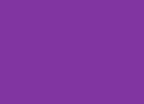 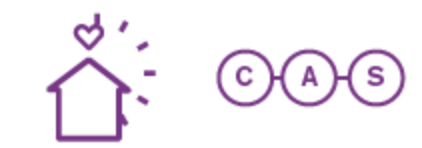 ____________________________________________________________________________Your First Name: Your Last Name:Your Occupation:Your Spouse’s Occupation:____________________________________________________________________________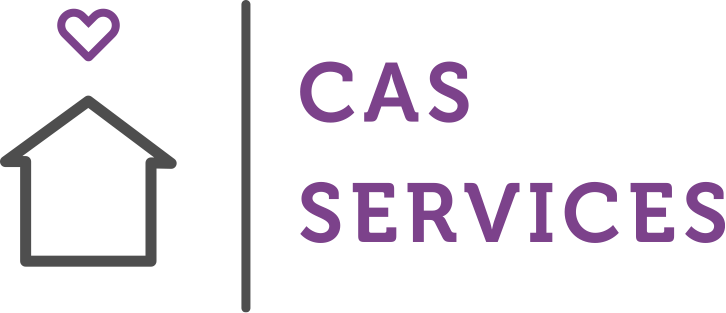 First Name: Last Name:Age: First Name: Last Name:Age:First Name: Last Name:Age:____________________________________________________________________________About me, my family and home!Please write a description of who you are and what you like, don’t write about the house rules yet!Why would you like to become a host?How long have you been a host family?How many rooms do you have available?Usual meals that you can provide?Please write what food you can provide to the student, it is important to have a nice variety that is easy for you to make. For example: Soups, pasta, chicken, rice, beans, sandwiches, etc…How many washrooms are available in the house for everyone’s use?House RulesWrite your house rules, no loud music, not after 10 pm, etc.Do you have any pets?Will there be parental supervision in the evenings?What activities do you and your family enjoy that you would be willing to include your international student?Do you belong to any community groups or organizations (cultural, sports)?Does the family members smoke at home? Can students smoke at home?____________________________________________________________________________Would you have a problem accommodating religious and cultural traditions other than your own?Would you be able to respect and meet any necessary dietary requirements or restrictions?What kind of student are you looking for?GenderChoose the gender you would prefer to host  Any  Male   Female  OtherAgeChoose the gender you would prefer to hostUnder 1818 and upAny